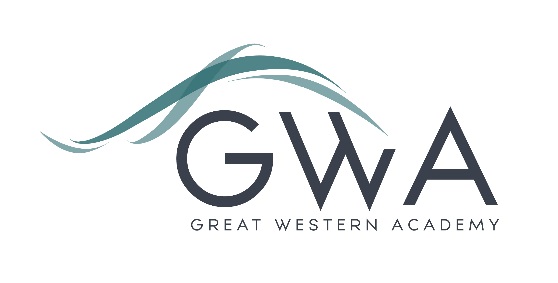 Information for ApplicantsTeacher of History (Full-time)Great Western Academy opened in September 2018 in North Swindon with a full cohort in year 7 (PAN 150). The Academy will educate pupils from Years 7 to 13, with our first cohort of Sixth Form students having started in September 2019. Both years 7 and 8 are heavily oversubscribed and there are 61 students on roll in Year 12 with two groups of A-level History students.This role is available due to the expansion of the school, and you will join a dynamic and forward-thinking Humanities team. The post is equally suitable to an experienced or newly-qualified teacher.As the school grows in future years there is an excellent opportunity for existing staff to shape and develop their role including potentially moving into leadership positions.An applicant’s briefing pack with full information about Great Western Academy and the role is available on the GWA website at  http://www.gwacademy.co.uk/joining-us/vacancies. If you have any questions prior to application you are very welcome to contact us. Application processPlease complete the application form supplied and enclose a supporting letter, either in the space provided on the application form or as a separate document. The application form should be completed in full in black ink or type. A CV is not required and should not be submitted as part of the application.Your supporting letter should be no more than 2 sides of A4 (with a font size no smaller than 11) and should enhance your application by providing further information, matched to the person specification, about your suitability for the post. This should include evidence of the impact on student outcomes you have made in your career to date. Electronic applications should be returned via email to recruitment@gwacademy.co.uk . Postal applications can be returned to:Graham Davis 
Principal, Great Western AcademyWilliam Morris WaySwindon  SN25 2PPClosing Date:	9am Monday 24th FebruaryInterviews:	From Thursday 27th FebruaryThe interview process will include observation of your teaching, and a variety of other tasks and activities.
Great Western Academy is committed to safeguarding and promoting the welfare of children, young people and vulnerable adults and we expect all staff to share this commitment and undergo appropriate checks. All posts within the Trust are therefore subject to an Enhanced DBS and barred list check.References: References will be taken up prior to interview.